UNDERGRADUATE CURRICULUM COMMITTEE (UCC)
PROPOSAL FORM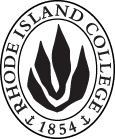 Cover page	scroll over blue text to see further important instructions: please read.N.B. DO NOT USE HIGHLIGHT PLEASE DELETE THE WORDS THAT DO NOT APPLY TO YOUR PROPOSALALL numbers in section (A) need to be completed, including the impact ones.B.  NEW OR REVISED COURSES  DO NOT USE HIGHLIGHT. DELETE THIS WHOLE PAGE IF THE PROPOSAL DOES NOT INCLUDE A NEW OR REVISED COURSE.D. SignaturesChanges that affect General Education in any way MUST be approved by ALL Deans and COGE Chair.Changes that directly impact more than one department/program MUST have the signatures of all relevant department chairs, program directors, and relevant dean (e.g. when creating/revising a program using courses from other departments/programs). Check UCC manual 4.2 for further guidelines on whether the signatures need to be approval or acknowledgement.Proposals that do not have appropriate approval signatures will not be considered. Type in name of person signing and their position/affiliation.Send electronic files of this proposal and accompanying catalog copy to curriculum@ric.edu and a printed or electronic signature copy of this form to the current Chair of UCC. Check UCC website for due dates.D.1. Approvals:   required from programs/departments/deans who originate the proposal.  may include multiple departments, e.g., for joint/interdisciplinary proposals. D.2. Acknowledgements: REQUIRED from OTHER PROGRAMS/DEPARTMENTS IMPACTED BY THE PROPOSAL. SIGNATURE DOES NOT INDICATE APPROVAL, ONLY AWARENESS THAT THE PROPOSAL IS BEING SUBMITTED.  CONCERNS SHOULD BE BROUGHT TO THE UCC COMMITTEE MEETING FOR DISCUSSIONA.1. CourseARTE 464: Student Teaching Seminar in Art EducationARTE 464: Student Teaching Seminar in Art EducationARTE 464: Student Teaching Seminar in Art EducationARTE 464: Student Teaching Seminar in Art EducationReplacing A.2. Proposal typeCourse:  revision Course:  revision Course:  revision Course:  revision A.3. OriginatorRebecca Shipe and Cheryl WilliamsHome departmentArt DepartmentArt DepartmentArt DepartmentA.4. Context and Rationale The FSEHD is undergoing an expansive redesign of teacher preparation programs in order to further strengthen programs and to respond to Rhode Island Department of Education (RIDE) accreditation standards and new regulations.  As part of this redesign, the Art Education Program is changing the credit structure around student teaching in order to ensure that teacher candidates will have more clinical hours in the field.  In the old program, candidates took 12 credits in their student teaching semester during the final semester of their senior year. The 12 credits were ARTE 426 (Student Teaching in Art Education - 9 credits) and ARTE 464 (Seminar for Student Teaching in Art Education - 3 credits).In the new format, we are keeping the same 12 credits but distributing them differently.  Per these revisions, candidates will take:ARTE 420 (early spring, 2 credits)ARTE 426 (spring, 7 credits)ARTE 464 (spring, 3 credits)In addition, the old format offered ARTE 426 and ARTE 464 during both the Fall and Spring semesters. In the new format, these courses will only be offered in the Spring.This UCC proposal is for ARTE 464 and the only changes we are making to this class is a shift in credits from 2 to 3 to account for a deeper dive into the seminar content (per the FSHED revision) which requires additional face-to-face time, and changing the semester that it will be offered.The FSEHD is undergoing an expansive redesign of teacher preparation programs in order to further strengthen programs and to respond to Rhode Island Department of Education (RIDE) accreditation standards and new regulations.  As part of this redesign, the Art Education Program is changing the credit structure around student teaching in order to ensure that teacher candidates will have more clinical hours in the field.  In the old program, candidates took 12 credits in their student teaching semester during the final semester of their senior year. The 12 credits were ARTE 426 (Student Teaching in Art Education - 9 credits) and ARTE 464 (Seminar for Student Teaching in Art Education - 3 credits).In the new format, we are keeping the same 12 credits but distributing them differently.  Per these revisions, candidates will take:ARTE 420 (early spring, 2 credits)ARTE 426 (spring, 7 credits)ARTE 464 (spring, 3 credits)In addition, the old format offered ARTE 426 and ARTE 464 during both the Fall and Spring semesters. In the new format, these courses will only be offered in the Spring.This UCC proposal is for ARTE 464 and the only changes we are making to this class is a shift in credits from 2 to 3 to account for a deeper dive into the seminar content (per the FSHED revision) which requires additional face-to-face time, and changing the semester that it will be offered.The FSEHD is undergoing an expansive redesign of teacher preparation programs in order to further strengthen programs and to respond to Rhode Island Department of Education (RIDE) accreditation standards and new regulations.  As part of this redesign, the Art Education Program is changing the credit structure around student teaching in order to ensure that teacher candidates will have more clinical hours in the field.  In the old program, candidates took 12 credits in their student teaching semester during the final semester of their senior year. The 12 credits were ARTE 426 (Student Teaching in Art Education - 9 credits) and ARTE 464 (Seminar for Student Teaching in Art Education - 3 credits).In the new format, we are keeping the same 12 credits but distributing them differently.  Per these revisions, candidates will take:ARTE 420 (early spring, 2 credits)ARTE 426 (spring, 7 credits)ARTE 464 (spring, 3 credits)In addition, the old format offered ARTE 426 and ARTE 464 during both the Fall and Spring semesters. In the new format, these courses will only be offered in the Spring.This UCC proposal is for ARTE 464 and the only changes we are making to this class is a shift in credits from 2 to 3 to account for a deeper dive into the seminar content (per the FSHED revision) which requires additional face-to-face time, and changing the semester that it will be offered.The FSEHD is undergoing an expansive redesign of teacher preparation programs in order to further strengthen programs and to respond to Rhode Island Department of Education (RIDE) accreditation standards and new regulations.  As part of this redesign, the Art Education Program is changing the credit structure around student teaching in order to ensure that teacher candidates will have more clinical hours in the field.  In the old program, candidates took 12 credits in their student teaching semester during the final semester of their senior year. The 12 credits were ARTE 426 (Student Teaching in Art Education - 9 credits) and ARTE 464 (Seminar for Student Teaching in Art Education - 3 credits).In the new format, we are keeping the same 12 credits but distributing them differently.  Per these revisions, candidates will take:ARTE 420 (early spring, 2 credits)ARTE 426 (spring, 7 credits)ARTE 464 (spring, 3 credits)In addition, the old format offered ARTE 426 and ARTE 464 during both the Fall and Spring semesters. In the new format, these courses will only be offered in the Spring.This UCC proposal is for ARTE 464 and the only changes we are making to this class is a shift in credits from 2 to 3 to account for a deeper dive into the seminar content (per the FSHED revision) which requires additional face-to-face time, and changing the semester that it will be offered.The FSEHD is undergoing an expansive redesign of teacher preparation programs in order to further strengthen programs and to respond to Rhode Island Department of Education (RIDE) accreditation standards and new regulations.  As part of this redesign, the Art Education Program is changing the credit structure around student teaching in order to ensure that teacher candidates will have more clinical hours in the field.  In the old program, candidates took 12 credits in their student teaching semester during the final semester of their senior year. The 12 credits were ARTE 426 (Student Teaching in Art Education - 9 credits) and ARTE 464 (Seminar for Student Teaching in Art Education - 3 credits).In the new format, we are keeping the same 12 credits but distributing them differently.  Per these revisions, candidates will take:ARTE 420 (early spring, 2 credits)ARTE 426 (spring, 7 credits)ARTE 464 (spring, 3 credits)In addition, the old format offered ARTE 426 and ARTE 464 during both the Fall and Spring semesters. In the new format, these courses will only be offered in the Spring.This UCC proposal is for ARTE 464 and the only changes we are making to this class is a shift in credits from 2 to 3 to account for a deeper dive into the seminar content (per the FSHED revision) which requires additional face-to-face time, and changing the semester that it will be offered.A.5. Student impactChanging the credits (from 2 to 3) will not impact students because the credits for the student teaching sequence will remain the same. Restricting this course offering from Fall/Spring to Spring reduces students’ planning flexibility, but it is a required change due to the new early spring course that must be completed immediately prior to ARTE 426 and 464. Changing the credits (from 2 to 3) will not impact students because the credits for the student teaching sequence will remain the same. Restricting this course offering from Fall/Spring to Spring reduces students’ planning flexibility, but it is a required change due to the new early spring course that must be completed immediately prior to ARTE 426 and 464. Changing the credits (from 2 to 3) will not impact students because the credits for the student teaching sequence will remain the same. Restricting this course offering from Fall/Spring to Spring reduces students’ planning flexibility, but it is a required change due to the new early spring course that must be completed immediately prior to ARTE 426 and 464. Changing the credits (from 2 to 3) will not impact students because the credits for the student teaching sequence will remain the same. Restricting this course offering from Fall/Spring to Spring reduces students’ planning flexibility, but it is a required change due to the new early spring course that must be completed immediately prior to ARTE 426 and 464. Changing the credits (from 2 to 3) will not impact students because the credits for the student teaching sequence will remain the same. Restricting this course offering from Fall/Spring to Spring reduces students’ planning flexibility, but it is a required change due to the new early spring course that must be completed immediately prior to ARTE 426 and 464. A.6. Impact on other programs nonenonenonenonenoneA.7. Resource impactFaculty PT & FT: nonenonenonenoneA.7. Resource impactLibrary:nonenonenonenoneA.7. Resource impactTechnologynonenonenonenoneA.7. Resource impactFacilities:nonenonenonenoneA.8. Semester effectiveFall 2019 A.9. Rationale if sooner than next Fall A.9. Rationale if sooner than next FallA.10. INSTRUCTIONS FOR CATALOG COPY:  This single file copy must include ALL relevant pages from the college catalog, and show how the catalog will be revised.  (1) Go to the “Forms and Information” page on the UCC website. Scroll down until you see the Word files for the current catalog. (2) Download ALL catalog sections relevant for this proposal, including course descriptions and/or other affected programs.  (3) Place ALL relevant catalog copy into a single file. Put page breaks between sections and delete any catalog pages not relevant for this proposal. (4) Using the track changes function, revise the catalog pages to demonstrate what the information should look like in next year’s catalog.  (5) Check the revised catalog pages against the proposal form, especially making sure that program totals are correct if adding/deleting course credits. If new copy, indicate where it should go in the catalog. If making related proposals a single catalog copy that includes all is acceptable. Send as a separate file along with this form.A.10. INSTRUCTIONS FOR CATALOG COPY:  This single file copy must include ALL relevant pages from the college catalog, and show how the catalog will be revised.  (1) Go to the “Forms and Information” page on the UCC website. Scroll down until you see the Word files for the current catalog. (2) Download ALL catalog sections relevant for this proposal, including course descriptions and/or other affected programs.  (3) Place ALL relevant catalog copy into a single file. Put page breaks between sections and delete any catalog pages not relevant for this proposal. (4) Using the track changes function, revise the catalog pages to demonstrate what the information should look like in next year’s catalog.  (5) Check the revised catalog pages against the proposal form, especially making sure that program totals are correct if adding/deleting course credits. If new copy, indicate where it should go in the catalog. If making related proposals a single catalog copy that includes all is acceptable. Send as a separate file along with this form.A.10. INSTRUCTIONS FOR CATALOG COPY:  This single file copy must include ALL relevant pages from the college catalog, and show how the catalog will be revised.  (1) Go to the “Forms and Information” page on the UCC website. Scroll down until you see the Word files for the current catalog. (2) Download ALL catalog sections relevant for this proposal, including course descriptions and/or other affected programs.  (3) Place ALL relevant catalog copy into a single file. Put page breaks between sections and delete any catalog pages not relevant for this proposal. (4) Using the track changes function, revise the catalog pages to demonstrate what the information should look like in next year’s catalog.  (5) Check the revised catalog pages against the proposal form, especially making sure that program totals are correct if adding/deleting course credits. If new copy, indicate where it should go in the catalog. If making related proposals a single catalog copy that includes all is acceptable. Send as a separate file along with this form.A.10. INSTRUCTIONS FOR CATALOG COPY:  This single file copy must include ALL relevant pages from the college catalog, and show how the catalog will be revised.  (1) Go to the “Forms and Information” page on the UCC website. Scroll down until you see the Word files for the current catalog. (2) Download ALL catalog sections relevant for this proposal, including course descriptions and/or other affected programs.  (3) Place ALL relevant catalog copy into a single file. Put page breaks between sections and delete any catalog pages not relevant for this proposal. (4) Using the track changes function, revise the catalog pages to demonstrate what the information should look like in next year’s catalog.  (5) Check the revised catalog pages against the proposal form, especially making sure that program totals are correct if adding/deleting course credits. If new copy, indicate where it should go in the catalog. If making related proposals a single catalog copy that includes all is acceptable. Send as a separate file along with this form.A.10. INSTRUCTIONS FOR CATALOG COPY:  This single file copy must include ALL relevant pages from the college catalog, and show how the catalog will be revised.  (1) Go to the “Forms and Information” page on the UCC website. Scroll down until you see the Word files for the current catalog. (2) Download ALL catalog sections relevant for this proposal, including course descriptions and/or other affected programs.  (3) Place ALL relevant catalog copy into a single file. Put page breaks between sections and delete any catalog pages not relevant for this proposal. (4) Using the track changes function, revise the catalog pages to demonstrate what the information should look like in next year’s catalog.  (5) Check the revised catalog pages against the proposal form, especially making sure that program totals are correct if adding/deleting course credits. If new copy, indicate where it should go in the catalog. If making related proposals a single catalog copy that includes all is acceptable. Send as a separate file along with this form.A.10. INSTRUCTIONS FOR CATALOG COPY:  This single file copy must include ALL relevant pages from the college catalog, and show how the catalog will be revised.  (1) Go to the “Forms and Information” page on the UCC website. Scroll down until you see the Word files for the current catalog. (2) Download ALL catalog sections relevant for this proposal, including course descriptions and/or other affected programs.  (3) Place ALL relevant catalog copy into a single file. Put page breaks between sections and delete any catalog pages not relevant for this proposal. (4) Using the track changes function, revise the catalog pages to demonstrate what the information should look like in next year’s catalog.  (5) Check the revised catalog pages against the proposal form, especially making sure that program totals are correct if adding/deleting course credits. If new copy, indicate where it should go in the catalog. If making related proposals a single catalog copy that includes all is acceptable. Send as a separate file along with this form.Old (for revisions only)Only include information that is being revised, otherwise leave blank (delete provided examples that do not apply)NewExamples are provided for guidance, delete the ones that do not applyB.1. Course prefix and number B.2. Cross listing num if anyB.3. Course title B.4. Course description Teacher behaviors appropriate to effective teaching are developed. Topics include classroom and time management, effective communication, learning styles, and teaching strategies. This seminar meets weekly. Teacher candidates document, analyze, discuss, and reflect upon art teaching and learning within PK-Gr.12 school contexts, including through video analysis, and establish professional goals for agency as beginning art teachers. B.5. Prerequisite(s)Concurrent enrollment in ARTE 426. Concurrent enrollment in ARTE 420 and ARTE 426.B.6. OfferedFall and Spring Spring B.7. Contact hours 23B.8. Credit hours23B.9. Justify differences if anyN/AN/AB.10. Grading system letter gradeletter gradeB.11. Instructional methodsSeminar  SeminarB.12.CategoriesRequired for major/minor   | Required for Certification Required for major/minor  | Required for CertificationB.13. Is this an Honors course?NO  NO  B.14. General EducationN.B. Connections must include at least 50% Standard Classroom instruction.NO  NO B.15. How will student performance be evaluated?Attendance  | Class participation |  Class Work  | Performance Protocols  | Projects |Attendance  | Class participation |  Class Work  | Performance Protocols  | Projects |B.16. Redundancy statementN/AN/AB. 17. Other changes, if anyB.18. Course learning outcomes: List each one in a separate rowProfessional Org.Standard(s), if relevantHow will each outcome be measured?NO CHANGES HEREB.19. Topical outline: Do NOT insert whole syllabus, we just need a two-tier outlineNO CHANGES HERENamePosition/affiliationSignatureDateRebecca ShipeProgram Coordinator, Art EducationDoug BoschChair, Art DepartmentLesley BogadChair, Educational Studies DepartmentJulie Horwitz or Gerri AugustCo-Dean, Feinstein School of Education and Human Development Earl SimsonDean, Faculty of Arts and SciencesNamePosition/affiliationSignatureDate